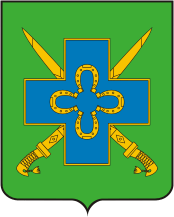 АДМИНИСТРАЦИЯ СТАРОМЫШАСТОВСКОГО СЕЛЬСКОГО ПОСЕЛЕНИЯ ДИНСКОГО РАЙОНА ПОСТАНОВЛЕНИЕот 30 января 2023 года                                                                                        №23станица СтаромышастовскаяО проведении   муниципальной разовой универсальной розничной ярмарки на территории Старомышастовского сельского поселения Динского района В соответствии с Федеральными законами от 06.10.2003 года   № 131-ФЗ «Об общих принципах организации местного самоуправления в Российской Федерации», от 28.12.2009 года № 381-ФЗ «Об основах государственного регулирования торговой деятельности в Российской Федерации», Законом Краснодарского края от 01.03.2011 года № 2195-КЗ «Об организации деятельности розничных рынков, ярмарок агропромышленных выставок-ярмарок на территории Краснодарского края», руководствуясь Уставом Старомышастовского сельского поселения Динского района,п о с т а н о в л я ю:  1. Провести на территории Старомышастовского сельского поселения Динского района муниципальную разовую универсальную розничную ярмарку «Масленица» (далее – ярмарка).2. Организатор муниципальной разовой универсальной розничной ярмарки – администрация Старомышастовского сельского поселения Динского района (353220, Краснодарский край, Динской район, станица Старомышастовская, ул. Красная, 133, телефон/факс (86162)75-3-23, staromishastovskaysp@mail.ru).2.1. количество торговых мест на ярмарке - 15;2.2.Место проведения ярмарки: ст-ца Старомышастовская,                                   ул. Советская,59 (центральная площадь перед Домом Культуры).2.3. Срок проведения ярмарки: 26 февраля 2023 год. 2.4. Время проведения ярмарки: с 10:00 часов до 13:00 часов.3. Утвердить:План мероприятий по организации разовой универсальной розничной ярмарки на территории Старомышастовского сельского поселения Динского района (Приложение).4. Рекомендовать отделу МВД России по Динскому району (Рапп) обеспечить охрану общественного порядка во время проведения ярмарки. 5. МУП «Родное Подворье» (Кузнецов) в дни проведения ярмарки обеспечить уборку территории, установку урн.6.  Общему отделу администрации Старомышастовского сельского поселения Динского района (Велигоцкая) разместить настоящее постановление на официальном сайте Старомышастовского сельского поселения.7. Контроль за выполнением настоящего постановления оставляю за собой.8. Настоящее постановление вступает в силу после его официального опубликования.Исполняющий обязанности главы Старомышастовского  сельского поселения 								Е.И. Копий  ЛИСТ СОГЛАСОВАНИЯпроекта постановления администрации  Старомышастовского сельского поселения Динского районаот ____________№ ______«О проведении   муниципальной разовой универсальной  розничной ярмарки на территории Старомышастовского  сельского поселения Динского района "Проект подготовлен и внесен:Главный специалист общего отдела		                          Т.В. ОмельченкоПроект согласован: Начальник общего отдела                                                               А.А. Велигоцкая Директор МУП «Родное Подворье»					                           М.А. Кузнецов